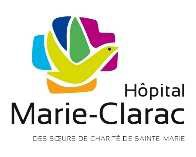 Questionnaire de satisfaction pour l’usager et ses proches Oasis de PaixDate : 		Unité : 2A 	3A Un grand merci de la direction générale!ACCUEILACCUEILACCUEILACCUEILOUINONJ’ai été bien accueilli(e) à mon arrivée.J’ai été bien accueilli(e) à mon arrivée.J’ai été bien accueilli(e) à mon arrivée.J’ai été bien accueilli(e) à mon arrivée.J’ai reçu l’aide nécessaire pour m’installer à mon arrivée.J’ai reçu l’aide nécessaire pour m’installer à mon arrivée.J’ai reçu l’aide nécessaire pour m’installer à mon arrivée.J’ai reçu l’aide nécessaire pour m’installer à mon arrivée.INFORMATION / COMMUNICATIONToujoursEn généralNeutreParfoisJamais3)	Le personnel tient compte de l’évolution de mon état de santé.4)	La communication avec le personnel est claire et me permet de bien comprendre.5)	Je sens que les informations à mon sujet sont traitées de façon confidentielle.SOINS ET TRAITEMENTSToujoursEn généralNeutreParfoisJamais6)	Je participe autant que je le veux aux décisions qui me concernent.7)	Je participe à mes soins autant que je le souhaite.8)	Mon intimité est respectée lors des soins et des traitements.9)	Je reçois de l’aide dans un délai raisonnable lorsque j’utilise la cloche d’appel.10)	Ma douleur est bien contrôlée et je suis confortable.11)	Je reçois rapidement la médication dont j’ai besoin.12)	Je reçois des soins qui répondent à mes besoins.QUALITÉ DE VIEToujoursEn généralNeutreParfoisJamais13)	Le personnel tient compte de mes valeurs culturelles et spirituelles.14)	Le personnel me traite avec courtoisie, respect et compassion.15)	Les repas sont bons, variés et à la bonne température.16)	Les lieux sont propres (ex : ma chambre, le salon et la salle de toilette).17)	Le personnel est souriant et me traite avec douceur.18)	Le personnel me procure du soutien et des conseils.19)	Le secteur autour de ma chambre est tranquille.20)	J’ai le sentiment d’être en sécurité.21)	Je bénéficie de temps de loisir et d’activités diverses.USAGERS / FAMILLE ET PROCHESAvez-vous des commentaires ou des suggestions à partager?ÉVALUATION GLOBALESur une échelle de 1 à 10, quelle serait votre évaluation globale de l’Hôpital Marie-Clarac?Recommanderiez-vous l’Hôpital Marie-Clarac à votre famille ou à vos amis?OUINONRecommanderiez-vous l’Hôpital Marie-Clarac à votre famille ou à vos amis?